Work-Study Job Request, University of California, Berkeley
Job Number:1385446832Title Code:4000Job Title:Development/Marketing AssistantEmployer:Hesperian FoundationHourly Rate:$ 11.00Positions:1Apply To:Julia NakadWork Hours:8-10+ hours per week, flexiblePhone:N/AAddress:1919 Addison Street Suite 304
BERKELEY, CA 94704-Start Date:September 8, 2013Supervisor:Michelle NguyenHow to Apply:    Call
    Pick Up Application
    Mail Resume
    Fax Resume
 Email Resume at jobsearch@hesperian.org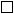 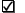     Call
    Pick Up Application
    Mail Resume
    Fax Resume
 Email Resume at jobsearch@hesperian.org    Call
    Pick Up Application
    Mail Resume
    Fax Resume
 Email Resume at jobsearch@hesperian.orgDescription:Job Description (Duties and Responsibilities): Hesperian Health Guides is the nonprofit publisher of Where There Is No Doctor and other educational materials that promote health and self-determination in poor communities throughout the world. Our office is within walking distance of the UC Berkeley campus. For more information about our organization, please visit our website at http://www.hesperian.org. We are looking for a dependable student to support our five person fundraising team, which raises funds from individual donors, foundations, and corporations. Responsibilities include donor database management, donor segment analysis supporting data-driven lead generation, and providing trend reports. Additional duties include processing donations, compiling quotes and stories from Hesperian book users, and assisting with mailings and filings. Job Description (Duties and Responsibilities): Hesperian Health Guides is the nonprofit publisher of Where There Is No Doctor and other educational materials that promote health and self-determination in poor communities throughout the world. Our office is within walking distance of the UC Berkeley campus. For more information about our organization, please visit our website at http://www.hesperian.org. We are looking for a dependable student to support our five person fundraising team, which raises funds from individual donors, foundations, and corporations. Responsibilities include donor database management, donor segment analysis supporting data-driven lead generation, and providing trend reports. Additional duties include processing donations, compiling quotes and stories from Hesperian book users, and assisting with mailings and filings. Job Description (Duties and Responsibilities): Hesperian Health Guides is the nonprofit publisher of Where There Is No Doctor and other educational materials that promote health and self-determination in poor communities throughout the world. Our office is within walking distance of the UC Berkeley campus. For more information about our organization, please visit our website at http://www.hesperian.org. We are looking for a dependable student to support our five person fundraising team, which raises funds from individual donors, foundations, and corporations. Responsibilities include donor database management, donor segment analysis supporting data-driven lead generation, and providing trend reports. Additional duties include processing donations, compiling quotes and stories from Hesperian book users, and assisting with mailings and filings. Qualifications:Minimum Qualifications (skills, knowledge, abilities, experience):-Interest in and dedication to issues of health justice. -Prior data entry experience is essential and must be proficient in Excel. -Accuracy, attention to detail and reliability are a must. -Ideally in their 2nd year at Cal. –Please apply through email with a resume and a brief cover letter indicating that you are applying for the position of Development Assistant.Minimum Qualifications (skills, knowledge, abilities, experience):-Interest in and dedication to issues of health justice. -Prior data entry experience is essential and must be proficient in Excel. -Accuracy, attention to detail and reliability are a must. -Ideally in their 2nd year at Cal. –Please apply through email with a resume and a brief cover letter indicating that you are applying for the position of Development Assistant.Minimum Qualifications (skills, knowledge, abilities, experience):-Interest in and dedication to issues of health justice. -Prior data entry experience is essential and must be proficient in Excel. -Accuracy, attention to detail and reliability are a must. -Ideally in their 2nd year at Cal. –Please apply through email with a resume and a brief cover letter indicating that you are applying for the position of Development Assistant.